CONSIDER FOR TALK8th Annual SEA-PHAGES Symposium AbstractUniversity of Alabama at BirminghamBirmingham ALCorresponding Faculty Member: Denise Monti  (denise.monti@unf.edu)
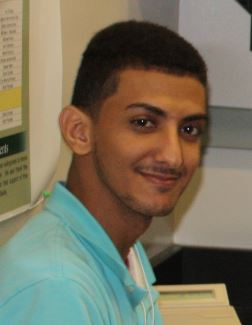 Khaled AlmansoobUsing Structural Genomics to Determine Putative Functions for Novel Gene Products of Corynebacterium phage, C3POKhaled Almansoob, Katrina Sahawneh, Aadil  Barra, Sofia Canlas, Natasha Chawla, Brittaney Johnson, Matthew Kuhl, Jamie Lin, Darshan Patel, Apeksha Reddy, Lana Sobol, Jorge Solorzano-Papili, Omar Bilbeisi, Laith Matalka, David Saleeby, Denise L MontiBacteriophages, viruses that infect bacteria, are the most abundant entities on earth.  Each year, students in the HHMI-sponsored SEA-PHAGES (Science Education Alliance-Phage Hunters Advancing Genomics and Evolutionary Science) program isolate novel phage from bacteria hosts of the Order Actinomycetales.  This fall, students in the UAB Phage Explorations program isolated a novel Siphoviridae phage infecting Corynebacterium from a Jefferson County, AL sewage effluent sample.  Full genome sequencing of Phage C3PO revealed a 67,383bp genome with 111 unique features (107 putative genes, 4 tRNA).  Close examination of the full genome sequence revealed a number of novel putative genes with low level sequence identity to genes published in GenBank.  Moreover, many putative gene products did not have a defined function after BLAST and HHpred analysis.  In this study, we used the in silico protein modeling program I-TASSER along with other online bioinformatics programs (Phamerator, MUSCLE) to study putative gene products with unknown function to determine whether structure prediction models can be used to assign  putative function.  We were able to tentatively assign function to 2/3 putative gene calls located in the left arm of the gene based on synteny and structural genomics analysis.  This work shows proof-of-concept that structural modeling programs can be useful to guide predictions of function in truly novel genes, although wet-lab experiments are needed to confirm function predictions.  